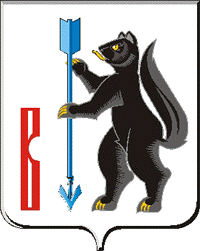 РОССИЙСКАЯ ФЕДЕРАЦИЯСВЕРДЛОВСКАЯ ОБЛАСТЬДУМА ГОРОДСКОГО ОКРУГА ВЕРХОТУРСКИЙРЕШЕНИЕот «24» мая 2017 года №24г. ВерхотурьеО состоянии сельского хозяйства на территории городского округа Верхотурский по итогам 2016 года      Заслушав и обсудив информацию представителя ТОИОГВ СО Верхотурского Управления сельского хозяйства и продовольствия Свердловской области И.П. Петухова о состоянии сельского хозяйства на территории городского округа  Верхотурский по итогам 2016 года, руководствуясь статьей 21 Устава городского округа Верхотурский,  Дума городского округа Верхотурский       РЕШИЛА:      1. Информацию представителя ТОИОГВ СО Верхотурского Управления сельского хозяйства и продовольствия Свердловской области И.П. Петухова о состоянии сельского хозяйства на территории городского округа  Верхотурский по итогам 2016 года, принять к сведению (прилагается).      2. Постоянной  комиссии Думы городского округа Верхотурский по землеустройству, сельскому и лесному хозяйству изучить предложения ТОИОГВ СО Верхотурского Управления сельского хозяйства и продовольствия Свердловской области, разработать рекомендации для Администрации городского округа Верхотурский по оказанию поддержки сельхозпроизводителям.      3. Опубликовать настоящее Решение в информационном бюллетене «Верхотурская неделя» и разместить на официальном сайте городского округа Верхотурский.       4. Контроль исполнения настоящего Решения возложить на Главу городского округа Верхотурский А.Г. Лиханова.                   Главагородского округа Верхотурский                                                   А.Г. ЛихановПриложение к решению Думы городского округ Верхотурскийот «24» мая 2017г. №24Информация о  состоянии сельского хозяйства на территории городского округа Верхотурский по итогам 2016 годаНа территории Верхотурского ГО осуществляют деятельность                                        5 сельскохозяйственных организаций (СПК Восток, ООО Нива, СПК Кедр, ООО Красногорское, ООО Уральский центр поддержки товаропроизводителей Малые формы хозяйствования представлены 8 крестьянскими хозяйствами (КФХ Шишкин А.А., Роговка-1, Бирюков С.С., Пинягин А.А., Невоструева Л.Н., Гильманова А.А., Захаров А.Э.).В сельскохозяйственных организациях работают 181 человек, среднемесячная заработная плата за 2016 год составила 13 501 рублей.Основное  направление  деятельности  сельскохозяйственных  организаций  -  производство  молока.  По  состоянию  на 01.01.2017 года   поголовье  крупного  рогатого  скота                  в сельскохозяйственных организациях и крестьянских (фермерских) хозяйствах 1671 голова (сельхозорганизации – 1429 голов, кфх - 242 головы), в том  числе  коровы – 714 голов (сельхозорганизации – 600 голов, кфх - 114 голов). Удой молока на 1 фуражную корову составил 4 291 кг (99% к уровню                2015г – 4342 кг).  Валовое  производство  молока  уменьшилось на 23%                       и составило  3110,9 тонн. В связи с тем, что уменьшилось поголовье коров                  (ООО Красногорское). Основными производителями молока являются ООО «Нива»,                      СПК «Восток».  По состоянию на 01.01.2017 года  поголовье КРС в этих хозяйствах составляет  1 172 головы, в т.ч. коровы – 500 гол. Производство  молока  в этих  хозяйствах  составляет 80 %  от  общего  объема   производства  молока  сельскохозяйственными организациями Верхотурского ГО.  Общество с ограниченной ответственностью «Нива» руководит хозяйством – директор Дерябина Лариса Александровна. Общее поголовье КРС по итогам 2016 года составило 766 голов, в том числе коров 320 голов, валовое производство молока 1727,5 тонн, удой на 1 фуражную корову составил 5398 кг. Сельскохозяйственный производственный кооператив «Восток» руководит хозяйством – председатель правления Шишкина Светлана Викторовна. Общее поголовье КРС по итогам 2016 года составило 406 голов, в том числе коров 180 голов, валовое производство молока 770,4 тонн, удой на 1 фуражную корову составил 3857 кг. 	За 2016 год сельскохозяйственными организациями населению реализовано молодняка крупного рогатого скота – 987 голов.	СПК «Восток» приобрели племенной скот (нетели) в количестве                        21 головы.	Практически все хозяйства Верхотурского ГО, ведущие хозяйственную                    деятельность, занимаются производством зерновых культур, что позволяет обеспечить отрасль животноводства кормами собственного производства. В 2016 году с площади 1302 га при урожайности 10,9 ц/га собрано                         1414,7 тонн зерна, что на 50 тонн больше, чем в 2015 году.Наивысшая урожайность зерновых культур получена растениеводами                 СПК «Кедр» - 13,6 ц/га. Руководитель – Тарамженин Михаил Юрьевич хозяйство занимается выращиванием зерновых культур и заготовкой сена с последующей реализацией продукции.ООО «Нива» всего сельхозугодий 2385 га, из них пашни 2385 га                           (засеяно зерновыми культурами 871 га, однолетними травами занято 339 га, многолетние травы составляют 1130 га). Уборочная площадь зерновых культур составила 657 га, валовой сбор зерна 689,6 тонн, урожайность 10,5 ц/га. Заготовлено грубых и сочных кормов: сена – 1336 тн, сенажа – 2670 тн,                 силоса – 886 тн.СПК «Восток» всего сельхозугодий 1591 га, из них пашни 1591 га (засеяно зерновыми культурами 660 га, однолетними травами занято 127 га, многолетние травы составляют 754 га). Уборочная площадь зерновых культур составила 260 га, валовой сбор зерна 293 тонны, урожайность 11,3 ц/га. Заготовлено грубых  и сочных кормов: сена – 865,5 тн, сенажа – 1784 тн.На одну условную голову крупного рогатого скота сельхозорганизациями  по ГО Верхотурский заготовлено 26,8 ц.к.ед. грубых и сочных кормов.  Продолжается работа по закупке молока у граждан, ведущих личное подсобное хозяйство. Занимается закупом молока КФХ Шишкин А.А., ИП Соловьева И.Н. (предприниматель из ГО Новолялинский). За 2016 год  в  хозяйствах   населения  закуплено  101 тонна молока, что  на  46% выше уровня  прошлого  года (69 тонн).   В целях развития производства сельскохозяйственной продукции личными подсобными хозяйствами населения производится выплата субсидий                              на возмещение части  расходов на уплату процентов по кредитам, полученным                  в российских кредитных организациях. Получают субсидию 3 личных подсобных хозяйства. В 2016 году кредитных договоров не было заключено. 	На  реализацию   мероприятий   по  улучшению  жилищных   условий  молодых  специалистов  (или  их семей)  в 2016 году выделены бюджетные  средства  в  сумме 1,1 млн. рублей для строительства  жилья,  что  позволило  улучшить  жилищные  условия семье 1 молодого  специалиста (с. Дерябино Дерябин А.А.)   Ежегодно сельскохозяйственным товаропроизводителям Верхотурского управления оказывается государственная поддержка на развитие сельскохозяйственного производства. В 2015 году по всем видам субдисий - объем субсидий составил – 23,05 млн. рублей, в том числе из областного бюджета – 17,81 млн.рублей, в 2016 году – 33,36 млн.рублей, в том числе из областного бюджета – 29,07 млн.рублей.В 2016 году ООО «Нива»  начало строительство фермы № 1 КРС на 200 голов  и доильно-молочного блока с. Кордюково. В 2016 году крестьянскими (фермерскими) хозяйствами было               обработано 951 га пашни, произведено зерна 122 тонны, сена – 2724 тонны, надоено молока 442 тонны, произведено мяса на убой в живом весе 40 тонн.Самыми передовыми фермерами являются -  индивидуальный предприниматель глава крестьянского (фермерского) хозяйства Шишкин Александр Алексеевич (д. Воронская) и индивидуальный предприниматель Андриенко Роман Алексеевич (д. Лебедева). В 2016 году проведена модернизация молочно-товарной фермы  на 140 фуражных коров в д. Малахова, принадлежащей Главе крестьянского (фермерского) хозяйства индивидуальному предпринимателю Шишкину Александру Алексеевичу. А именно, приобретена  и установлена вторая доильная установка (робот доильный)  Lely Astronaut A4, расчитанная на доение 60 голов КРС, или 2.7 доений в сутки. Это позволит в будущем увеличить производственные показатели в два раза. На базе СПК «Красногорский» сегодня работают ООО «Красногорское», ООО «Уральский центр поддержки товаропроизводителей», ООО «Родина»,               ООО «Свердловский областной агропромышленный комбинат». Юридический адрес всех предприятий г. Екатеринбург. По предоставленной отчетности в ООО «Красногорское» на 01.05.2017 года численность работников составляет 11 человек, ориентировочно 30 человек переведены в ООО «Свердловский Областной Агропромышленный Комбинат». В настоящее время на фермах   ООО «Красногорское» насчитывается 429 голов КРС их них  в ООО «Красногорское» - 213 голов молодняка, в ООО «УЦПТ» - 100 голов коров, в ООО «Родина» (Байкаловский р-н) - 116 голов коров. Посевную кампанию в хозяйстве не планируют т.к. не приобретены семена, удобрения, ГСМ, запчасти.В целом по ГО Верхотурский в 2017 году планируется посеять 2012 га зерновых культур в т. ч. озимых 120 га, собрать 1614 тн зерна при урожайности    8 ц/га. Заготовить сена 3240 тн, сенажа 4800 тн, силоса 2000 тн.  Надоить 2966 тн молока (при удое на 1 фуражную корову 4119 кг), получить прирост живой массы 152,1 тн. ООО «Нива» в текущем году продолжит строительство фермы №1                        и доильно-молочного блока, а так же планируется начать строительство фермы №2. Для полноценной работы требуется укомплектовать все строящиеся объекты оборудованием. Основным сдерживающим фактором, не позволяющим запланированными темпами осуществлять строительство объектов в настоящее время, являются кредитные ресурсы предоставляемые банками. Заявки на кредитование поданы в Россельхозбанк и Сбербанк. Согласно сетевого-плана графика ввод в эксплуатацию объектов намечен в декабре 2017 года. СПК «Восток» планирует в текущем году оформить документы по отводу земельного участка, проектирование фермы «Коровник на 200 голов привязного содержания д. Запольская». Глава крестьянского (фермерского) хозяйства индивидуального предпринимателя Шишкин Александр Алексеевич планирует модернизировать молочно-товарную ферму на 140 фуражных коров (приобретение напольного покрытия).На сегодня основной и немаловажной проблемой в крестьянских (фермерских) хозяйствах является – земля. Земли, которые обрабатывают хозяйства, находились в паях. Администрация ГО Верхотурский через суд изъяла эти земли, но документы так и не оформлены. Хозяйства обрабатывают земли, вкладывают денежные средства для плодородия почвы, а оформить   в аренду или в собственность не могут. Проблема с реализацией мяса. Нет бойни, сельхозорганизации                                 и крестьянские (фермерские) хозяйства вынуждены сдавать скот                                 на мясокомбинат в живом весе по низкой цене.В целях поддержки сельхозтоваропроизводителей Администрацией ГО Верхотурский, Думой ГО Верхотурский предлагаю:- разработать и утвердить порядок субсидирования на развитие и модернизацию КФХ и других форм собственности. А именно оказание материальной помощи на проведение посевной и уборочной кампании;- разработать и утвердить порядок премирования передовых сельскохозяйственных предприятий, ферм, работников животноводства и  растениеводства за достижение высоких производственных показателей. Награждение приурочить к празднованию Дня работников сельского хозяйства; 